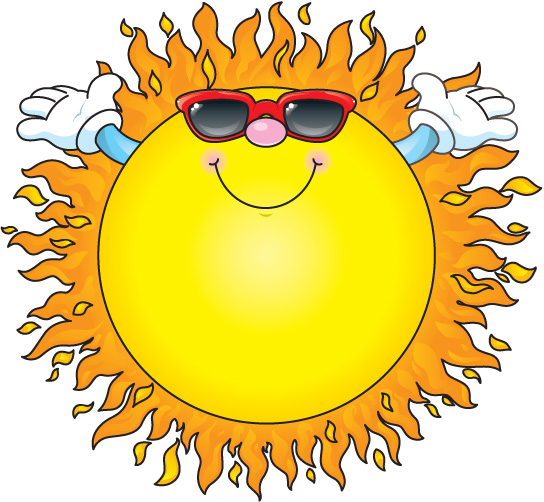 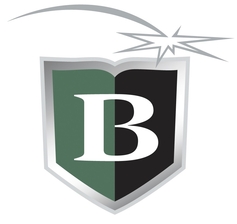 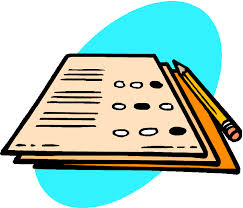 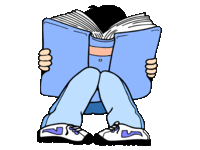 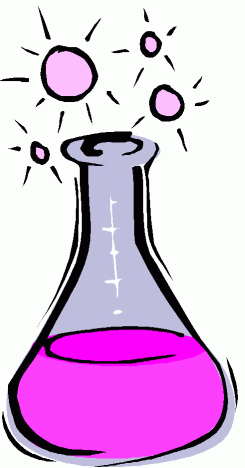 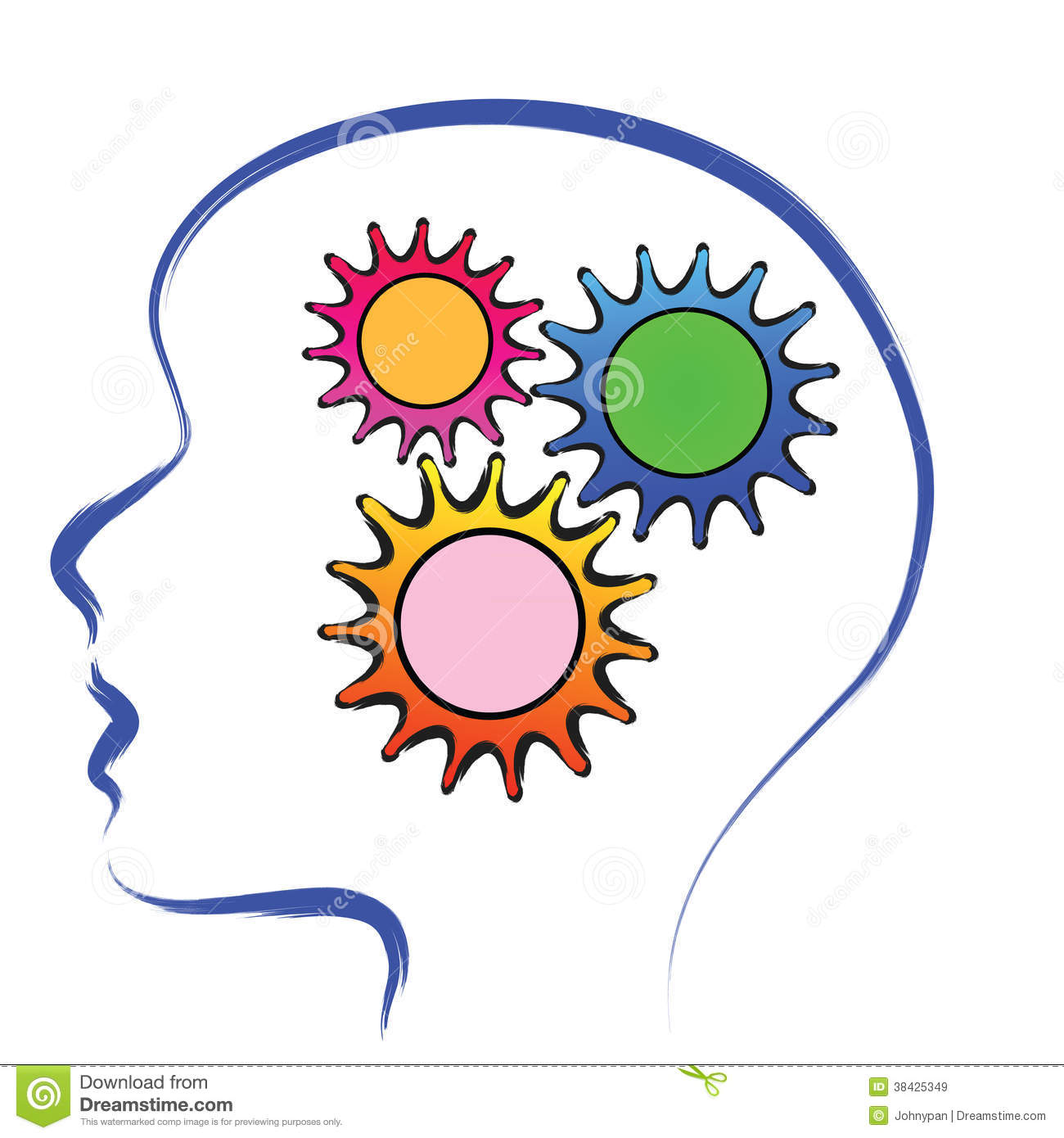 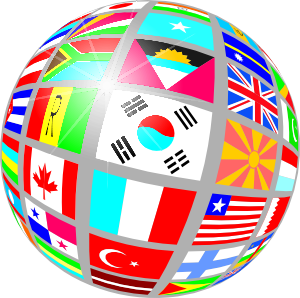 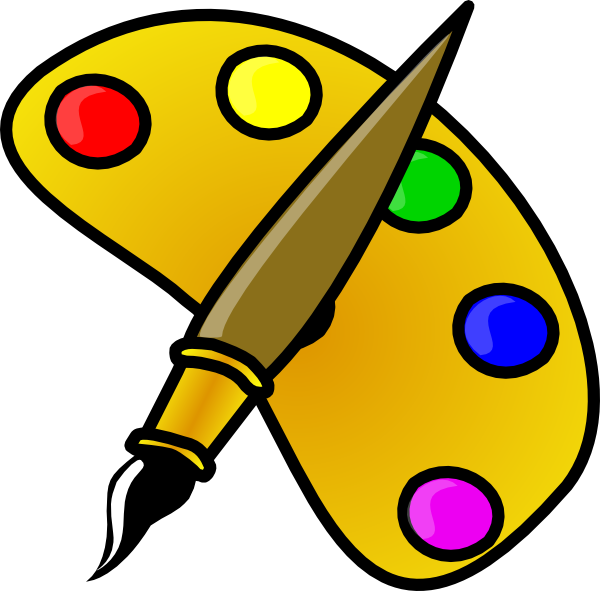 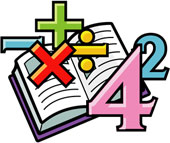 2017 Summer Enrichment One-on-One Workshop RegistrationYou must complete a separate form for each workshop.Additional forms only need to include the student’s name and workshop information.
Using the back of this form, please check the dates you would like to schedule your sessions. You may select either 16 one-hour sessions, or 8 two-hour sessions in one term per workshop.Our summer tutoring sessions start at 9:00 AM and end at 6:00 PM, every Monday through Friday.Cost: $720 for each workshop, (25% off our regular tutoring hourly rate). A deposit of $60 is due with each form. Deposits are non-refundable, but may be applied to future tutoring sessions if a cancellation is needed. Full payment is due before each workshop begins. You may pay by cash, check, or charge. 	Once a workshop begins, no refunds may be issued. Individual sessions may be rescheduled with a 24-hour notice. Complete and return this form to the Bowie Center or call to register over the phone at 901.474.1081.www.bowietutoring.com
2550 Ridgeway Road
 Memphis, TN 38119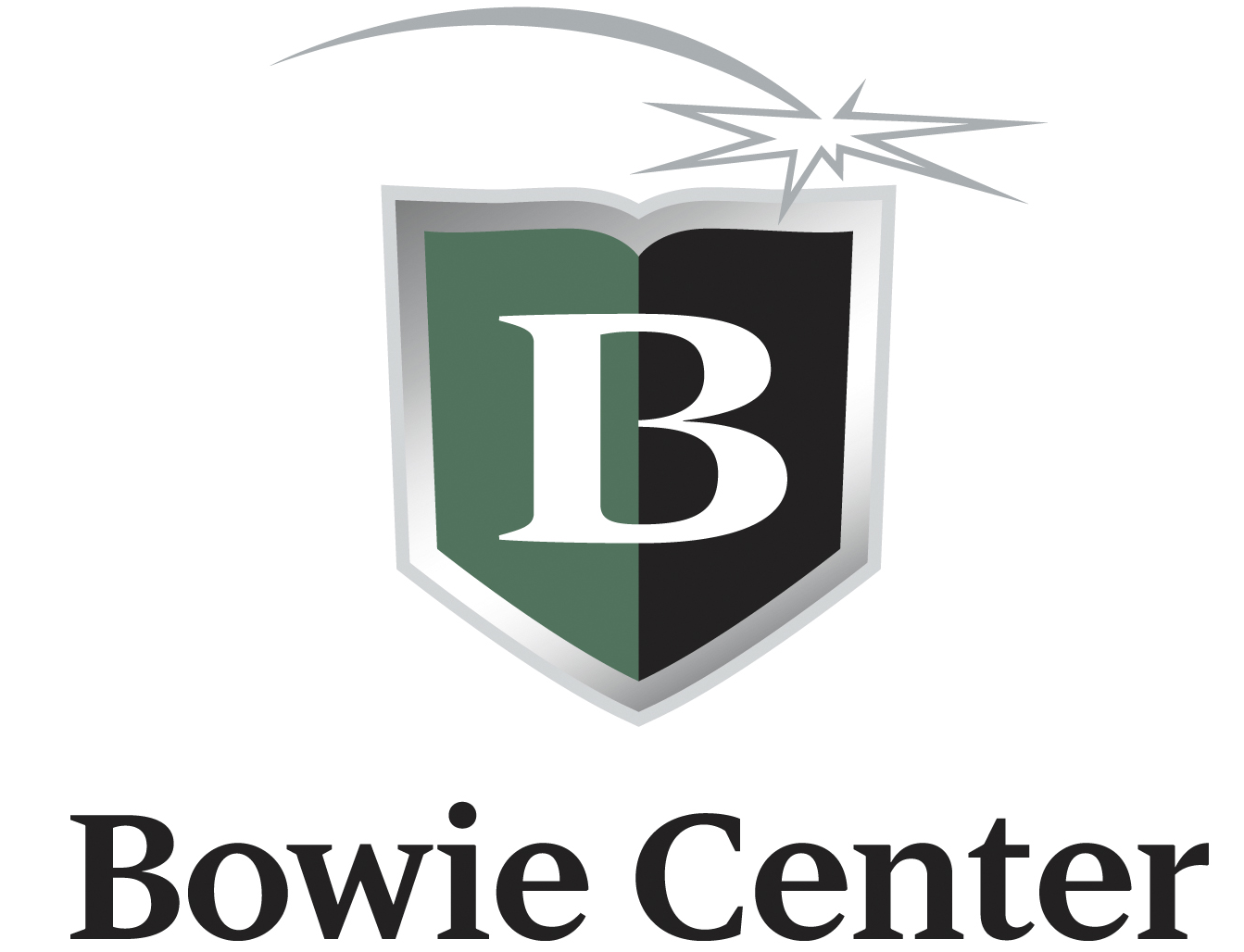 2017 Summer Workshop CalendarThe Bowie Center offers a flexible schedule to accommodate your individual needs.Use these calendars to determine dates that work best with your summer schedule.Please Select a Term:Please check the dates that work best with your schedule.Please check the dates that work best with your schedule.Student’s Name:Preferred Name:Gender:Gender:Gender:Date of Birth:Date of Birth:Date of Birth:Date of Birth:School (2017-2018):School (2017-2018):School (2017-2018):Age:Age:Age:Grade (2017-2018):Grade (2017-2018):Grade (2017-2018):Grade (2017-2018):Grade (2017-2018):Student’s Address:Street:Street:Street:Street:Student’s Address:City:City:City:City:State:State:State:ZIP:Parent Name (1):Parent Name (1):Email:Email:Email:Parent Name (2):If ApplicableParent Name (2):If ApplicableEmail:Email:Email:Phone Numbers:Phone Numbers:Phone Numbers:Phone Numbers:1. (     )-1. (     )-Work Mobile HomeWork Mobile HomeWork Mobile HomeWork Mobile HomeWork Mobile HomeWork Mobile HomeWork Mobile Homeforforfor2. (     )-2. (     )-Work Mobile HomeWork Mobile HomeWork Mobile HomeWork Mobile HomeWork Mobile HomeWork Mobile HomeWork Mobile HomeforforforDays and times your student is available for tutoring: (Note: All sessions start on the hour)Days and times your student is available for tutoring: (Note: All sessions start on the hour)Days and times your student is available for tutoring: (Note: All sessions start on the hour)Days and times your student is available for tutoring: (Note: All sessions start on the hour)Days and times your student is available for tutoring: (Note: All sessions start on the hour)Days and times your student is available for tutoring: (Note: All sessions start on the hour)Days and times your student is available for tutoring: (Note: All sessions start on the hour)Days and times your student is available for tutoring: (Note: All sessions start on the hour)Days and times your student is available for tutoring: (Note: All sessions start on the hour)1st Choice:1st Choice:2nd Choice:2nd Choice:3rd Choice:Workshop Subject(s):Workshop Subject(s):Will your student bring any materials? Ex. Math packets, summer reading books, etc.Will your student bring any materials? Ex. Math packets, summer reading books, etc.Will your student bring any materials? Ex. Math packets, summer reading books, etc.Will your student bring any materials? Ex. Math packets, summer reading books, etc.Academic Needs: Please let us know anything that may help us to better prepare for your child’s workshop.Academic Needs: Please let us know anything that may help us to better prepare for your child’s workshop.Academic Needs: Please let us know anything that may help us to better prepare for your child’s workshop.Academic Needs: Please let us know anything that may help us to better prepare for your child’s workshop.Academic Needs: Please let us know anything that may help us to better prepare for your child’s workshop.Academic Needs: Please let us know anything that may help us to better prepare for your child’s workshop.Academic Needs: Please let us know anything that may help us to better prepare for your child’s workshop.Academic Needs: Please let us know anything that may help us to better prepare for your child’s workshop.Academic Needs: Please let us know anything that may help us to better prepare for your child’s workshop.Summer Reading Support: Please list all books we will cover by title and author. We will purchase a copy of each book for the tutor. Students must bring a personal copy for highlighting and writing in the margins.Summer Reading Support: Please list all books we will cover by title and author. We will purchase a copy of each book for the tutor. Students must bring a personal copy for highlighting and writing in the margins.Summer Reading Support: Please list all books we will cover by title and author. We will purchase a copy of each book for the tutor. Students must bring a personal copy for highlighting and writing in the margins.Summer Reading Support: Please list all books we will cover by title and author. We will purchase a copy of each book for the tutor. Students must bring a personal copy for highlighting and writing in the margins.Summer Reading Support: Please list all books we will cover by title and author. We will purchase a copy of each book for the tutor. Students must bring a personal copy for highlighting and writing in the margins.Summer Reading Support: Please list all books we will cover by title and author. We will purchase a copy of each book for the tutor. Students must bring a personal copy for highlighting and writing in the margins.Summer Reading Support: Please list all books we will cover by title and author. We will purchase a copy of each book for the tutor. Students must bring a personal copy for highlighting and writing in the margins.Term 1: May 30th – June 30th 16 one-hour sessions8 two-hour sessionsSMTWTHFS2829  30  31   1   234  5   6  7   891011121314151617181920212223242526272829301Term 2: July 3rd – Aug. 4th 16 one-hour sessions8 two-hour sessionsSMTWTHFS234 56   78910111213 14151617181920 21222324252627 28293031123  45I have enclosed a cash payment ofI have enclosed a cash payment ofI have enclosed a cash payment ofI have enclosed a cash payment ofI have enclosed a cash payment of$     $     $     $     .....I have enclosed a check forI have enclosed a check forI have enclosed a check forI have enclosed a check for$     $     $     $     made payable to The Bowie Center.made payable to The Bowie Center.made payable to The Bowie Center.made payable to The Bowie Center.made payable to The Bowie Center.made payable to The Bowie Center.I would like for you to run my credit card forI would like for you to run my credit card forI would like for you to run my credit card forI would like for you to run my credit card forI would like for you to run my credit card forI would like for you to run my credit card forI would like for you to run my credit card for$     $     $     $     Name on the Card:Name on the Card:Card Type:Card Number:Card Number:Expiration Date:Expiration Date:Expiration Date:Security Code:Security Code:Security Code:Signature: